 NAME………………………………………………INDEX NO………………………………SCHOOL…………………………………………………………DATE………………..232/1                                  PHYSICS PAPER ONEDECEMBER 2021TIME: 2HRSSAMIA JOINT EVALUATION TEST(Kenya Certificate of Secondary Education)INSTRUCTIONSWrite your name and index number in the spaces provided aboveThe paper consists of two sections, sections A and BAnswer all questions in section A and B in the spaces provided below each questionAll answers and working must be clearly shown, marks may be awarded for correct steps even if the answers are wrongMathematical tables and silent electronic calculators may be usedTake g=10m/s2FOR EXAMINER’S USE ONLY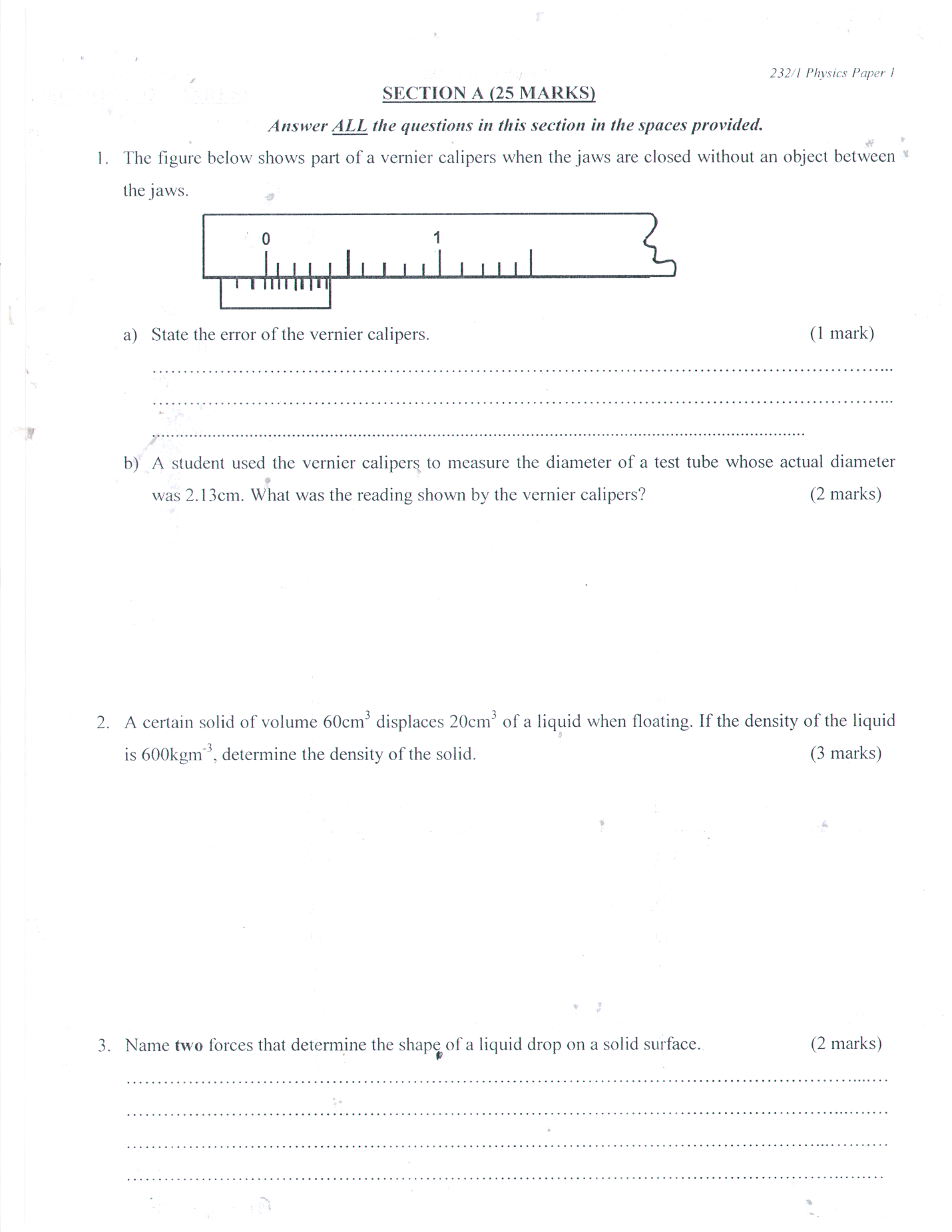 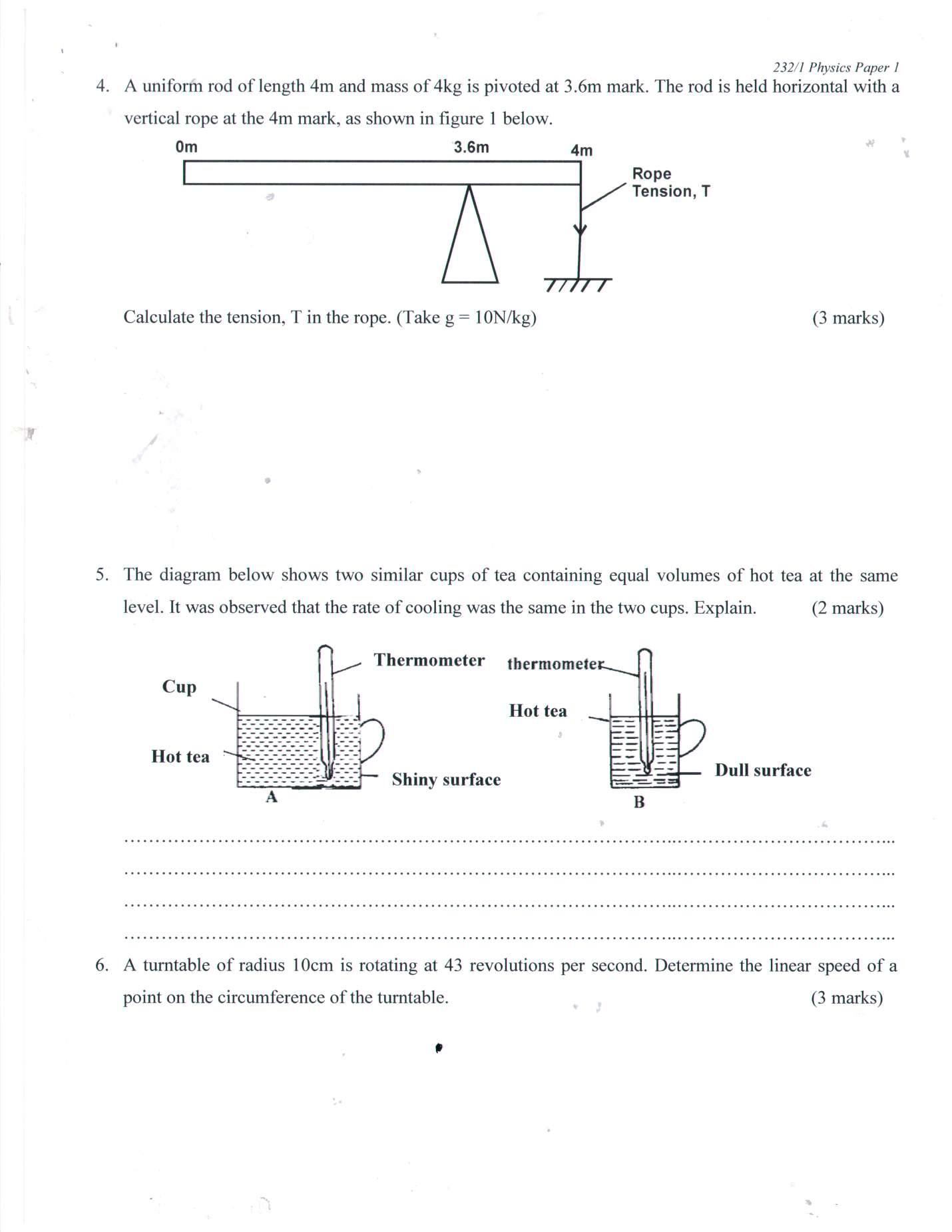 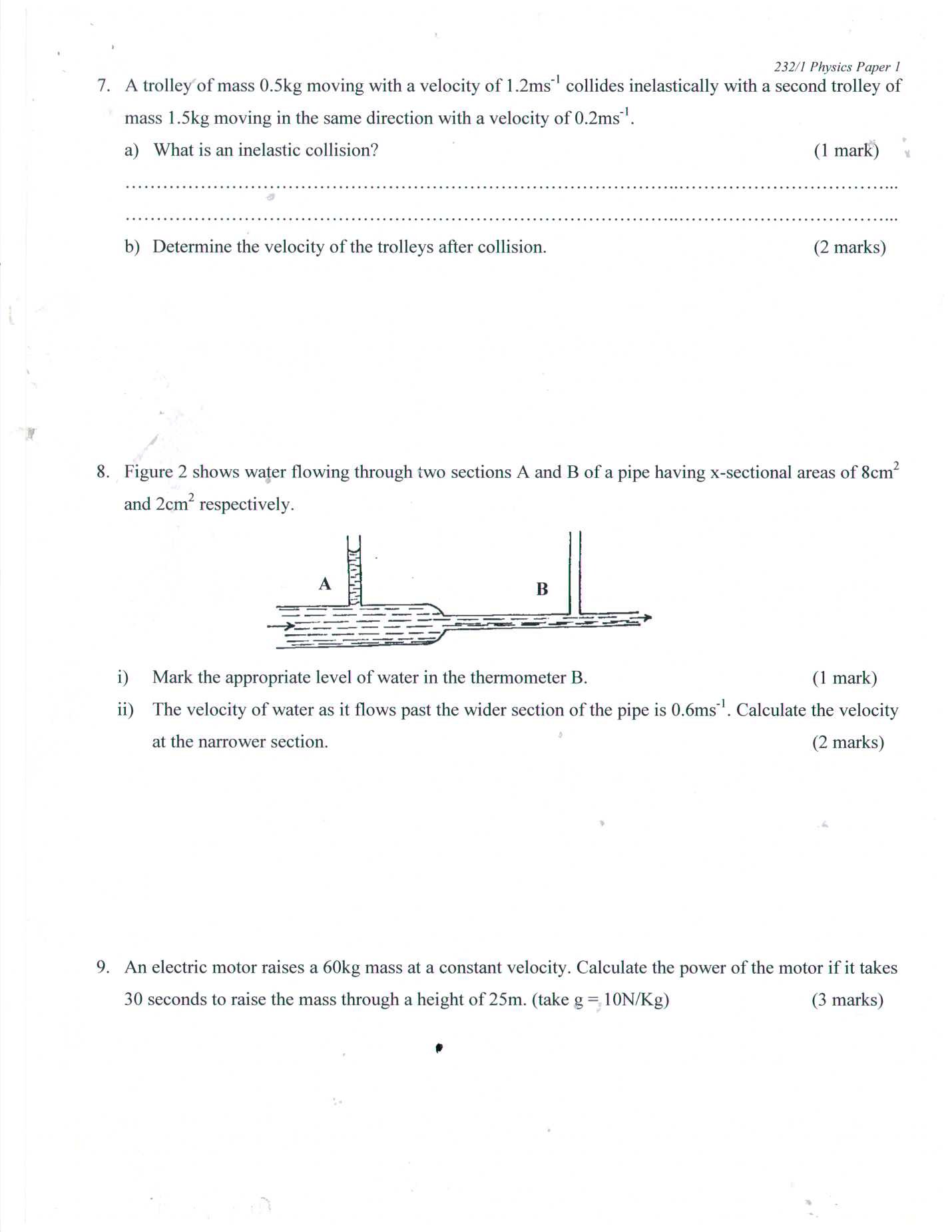 SECTION B 55 MARKS10.  A mechanic uses a pulley system with a velocity ratio of 6 to raise engine of weight 2800N through a vertical distance of 1.5.  The mechanic pulls with an effort of 500N.  Calculate:The effort distance						2mksThe work done by effort					2mksThe useful work done by the pulley machine			2mksThe mechanical advantage of the machine			2mksThe efficiency of the machine					2mksState two reasons why the efficiency of a machine is always less than 100% 2mks………………………………………………………………………………………………………………………………………………………………………………………………………………………………………………………………………………………………………………………11. A ball of mass 50kg is thrown horizontally  from the top of a cliff 20m high with a horizontal velocity of 20m as shown below on reaching the ground it completely covered piston x of a hydraulic lift such that no water splashes out.  The other piston y has a weight of 25000N. assuming the top was opened when the ball struck the surface of water.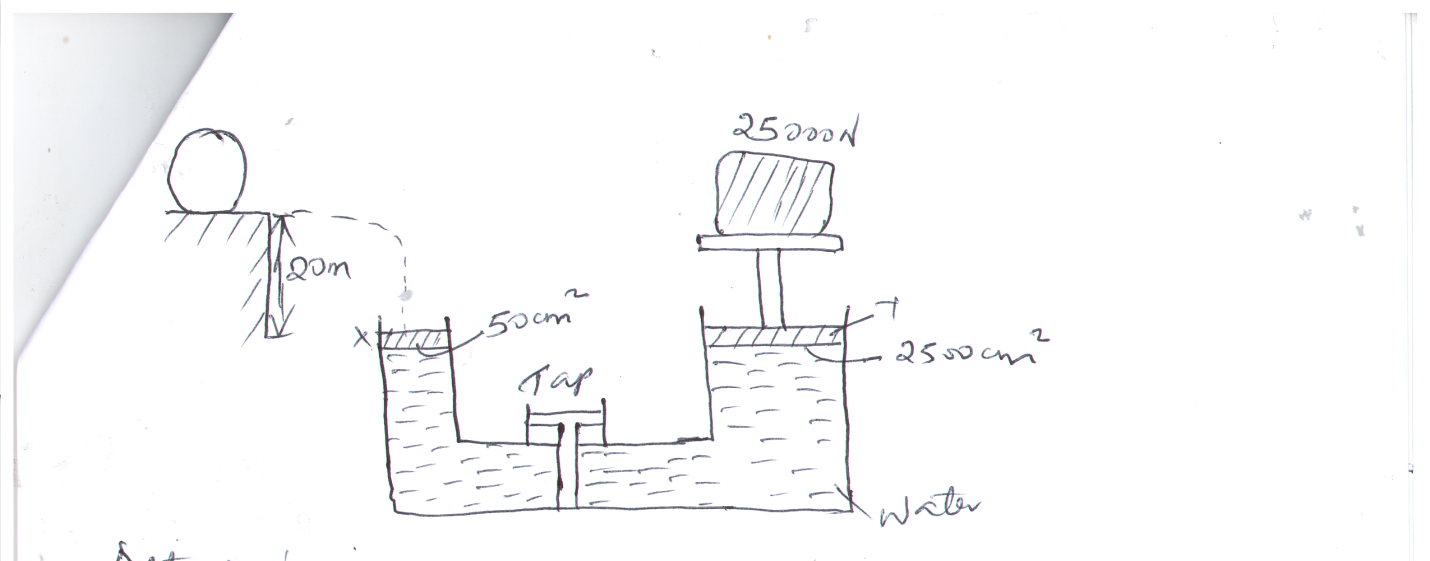 Determine:The time taken by the ball to strike the surface of water at piston x		3mksThe distance from the foot of the cliff to where the ball strikes the surface of water.	2mksThe vertical velocity with which it struck the surface of water at piston x	2mksThe force with which the ball struck the surface of water			2mksThe distance moved by the 25000N load piston y if the level of water in piston x and piston y was initially the same.							3mks12. Define latent heat of fusion				1mkb. Water of mass 200g at a temperature of 60OC is put in a well legged copper calorimeter of mass 80g. A piece of ice at OOC and mass 20g is placed in the calorimeter and the mixture stirred gently until all the ice melts.  The final temperature of the mixture is then measured (latent heat of  fusion of ice = 33400Jkg, S.H.C of water = 42000Jkg-1k-.Determine:The heat absorbed by the mercury ice at OOC			2mksThe heat absorbed by the melted ice to rise to temperature T	2mksThe heat lost by the warm water and the calorimeter (S.H.C of the calorimeter = 900 Jkg-1k-.	2mksThe final temperature T.  of the mixture				3mks13. Omukaga a form three physics student in a certain secondary school conducted an experiment purposed to establish relationship between normal reaction and frictional force between two surfaces.  He measured the masses of the blocks of wood, then he hooked the blocks of wood on the spring balance and pulled each of them gradually in turn until the block just began to slide.  He recorded the maximum reading registered by the spring balance for each of the block.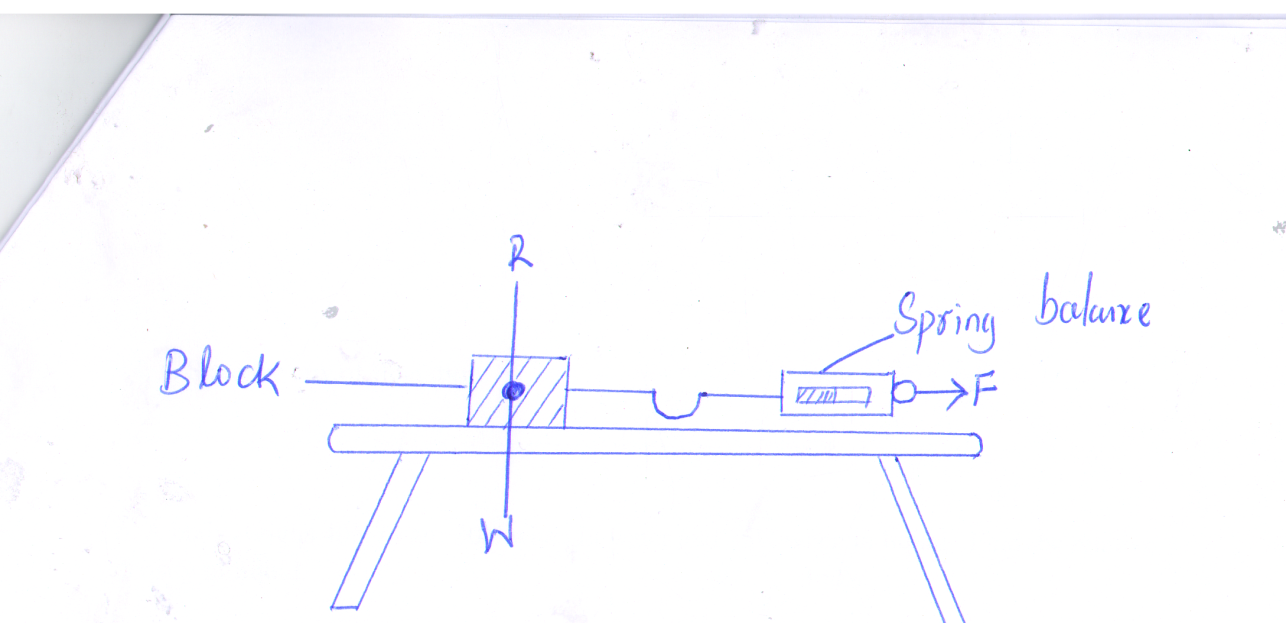 If  g= 9.807 N/kg complete the table			2mksPlot a graph of normal reactions R against spring balance reading	4mks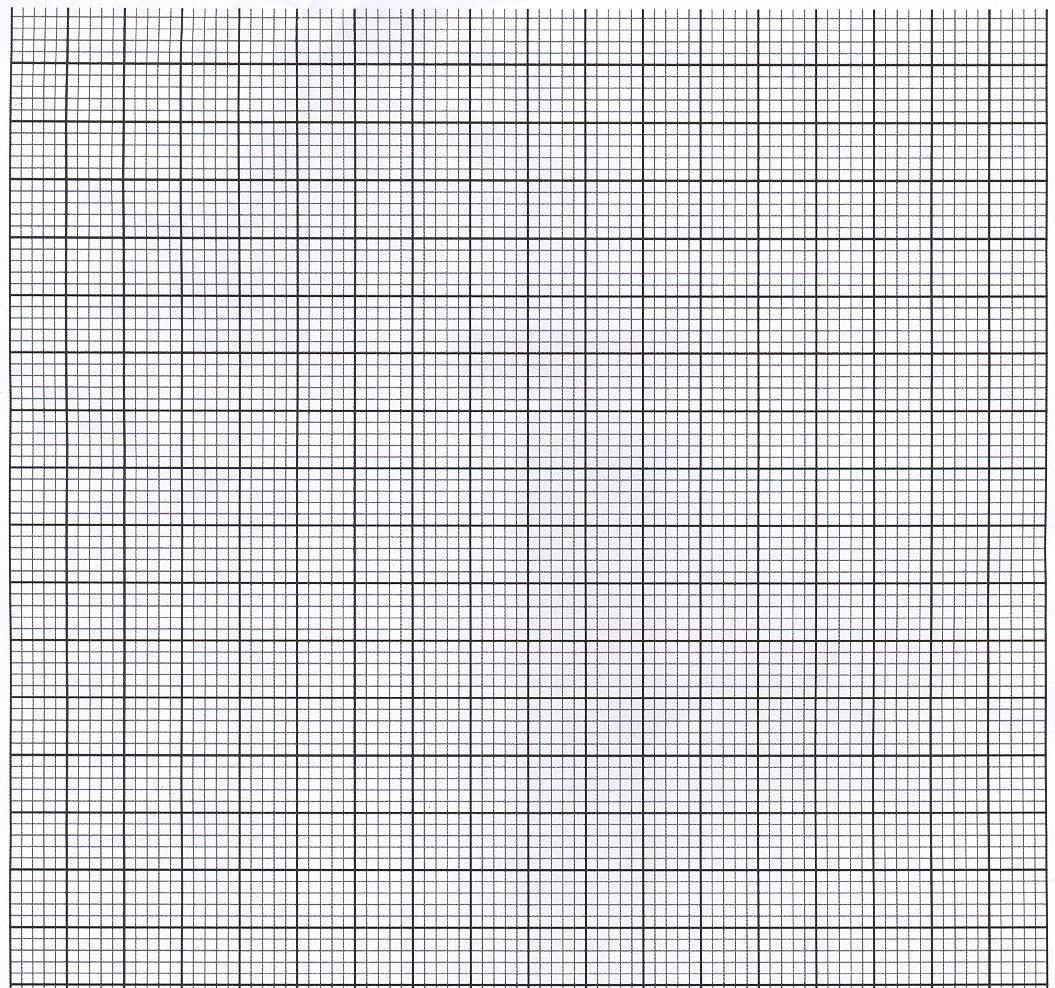 From the graph determine the gradient of the graph			3mksWhat physical quantity does the gradient of the graph represent	1mkWhat is the type of friction measured by the spring balance?		1mk14. a. State the law of floatation				1mk…………………………………………………………………………………………………………………………………b. A body weighs 40N in air, 30N when in water and 35N when in liquid.  Find the relative density of liquid.						3mksc.  A simple hydrometer is set up with a test-tube of mass 10g and length 12cm with a flat base and partly fixed with load shorts.  The test-tube has a uniform cross-sectional area 2.0cm2 and 10cm of its length is under water as shown in the figure below.	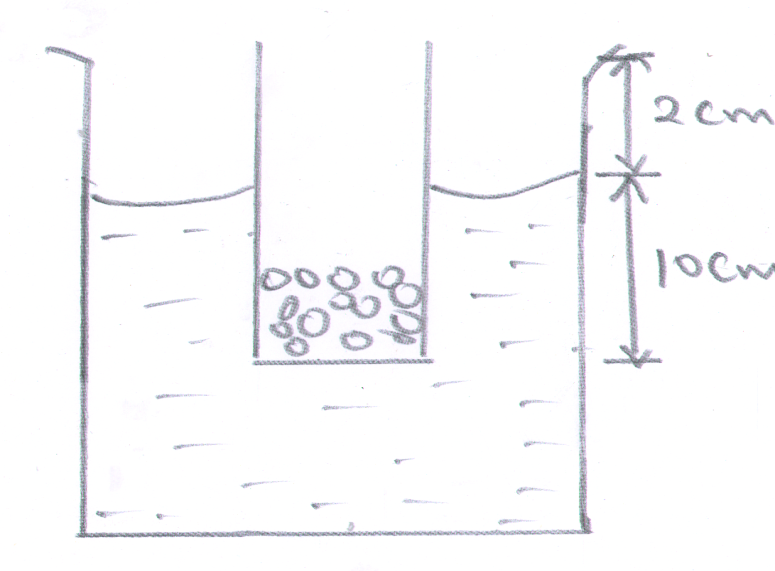 Taking the density of water as 1000kg/m3.  Calculate the mass of the lead shorts in the tube			3mks	The mass of the lead shorts to be added if it has to displace an equal volume of a liquid of density 1.25g/cm3			2mksSECTIONQUESTIONMAXIMUM SCOREMAXIMUM SCOREMAXIMUM SCORECANDIDATE’S SCOREA1-9252525B1011121314121210121219121210121219121210121219TOTALTOTAL80Mass of block(g)Normal reaction, RSpring balance reading1600.92501.83902.74903.76004.66405.0